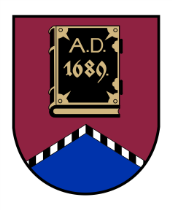 ALŪKSNES NOVADA PAŠVALDĪBAS DOMEATTĪSTĪBAS KOMITEJADĀRZA IELĀ 11, ALŪKSNĒ, ALŪKSNES NOVADĀ, LV – 4301, TĀLRUNIS 64381496, E-PASTS: dome@aluksne.lvSĒDES PROTOKOLSAlūksnē2024. gada 15.aprīlī						        	        Nr. 4Atklāta sēde sākta plkst. 11.12, Dārza ielā 11, Alūksnē, Alūksnes novadā, zālē 1. stāvā, sēde slēgta plkst. 11.40Sēdi vada Attīstības komitejas priekšsēdētājs Druvis TOMSONSSēdi protokolē Alūksnes novada pašvaldības Centrālās administrācijas domes sekretāre Everita BALANDESēdei tiek veikts audioierakstsSēdē piedalās komitejas locekļi:Verners KALĒJSModris LAZDEKALNSIlze LĪVIŅADruvis MUCENIEKSModris RAČIKSLaimonis SĪPOLSJānis SKULTE		Druvis TOMSONSSēdē piedalās interesenti:Evita APLOKA, Viktorija AVOTA, Ingus BERKULIS, Sanita BUKANE, Vēsma ČUGUNOVA, Arturs DUKULIS, Aiva EGLE, Aivars FOMINS, Agnese FORSTERE, Rimma MELLENBERGA, Ingrīda RIBOZOLA, Sanita RUŠĶE, Sandra SMILDZIŅA, Ingrīda SNIEDZE, Sanita SPUDIŅA, Reinis VĀRTUKAPTEINIS, Inese ZĪMELE-JAUNIŅA. D.TOMSONS	atklāj komitejas sēdi (pielikumā izsludinātā darba kārtība uz 1 lapas).Darba kārtība:Par izmaiņām pašvaldības iznomājamo un atsavināmo nekustamo īpašumu sarakstā. Par grozījumiem Alūksnes novada pašvaldības domes 2021. gada 23. decembra lēmumā Nr. 392 “Par lokālplānojuma, kas groza Alūksnes novada teritorijas plānojumu 2015.-2027. gadam, izstrādes uzsākšanu nekustamajā īpašumā “Putni” (kadastra numurs 3696 008 0051), Ziemera pagastā, Alūksnes novadā, un darba uzdevuma un lokālplānojuma teritorijas apstiprināšanu”. Par grozījumiem bieži sastopamo derīgo izrakteņu ieguves atļaujā Nr. 2/2012 atradnē “Lejupe”, Mālupes pagastā, Alūksnes novadā. Par saistošo noteikumu Nr.__/2024  “Par augstas detalizācijas topogrāfiskās informācijas aprites kārtību Alūksnes novadā” izdošanu. Par saistošo noteikumu Nr._/2024 “Sabiedrisko ūdenssaimniecības pakalpojumu sniegšanas un lietošanas kārtība Alūksnes novada teritorijā” izdošanu. Par saistošo noteikumu Nr.__/2024  “Par Alūksnes novada teritorijas kopšanu un būvju uzturēšanu” izdošanu. Par saistošo noteikumu Nr. _/2024 “Alūksnes novada pašvaldības kapsētu darbības noteikumi” izdošanu .Par saistošo noteikumu Nr. __/2024 “Grozījumi Alūksnes novada pašvaldības domes 2021. gada 25. februāra saistošajos noteikumos Nr. 6/2021 “Par tirdzniecību publiskās vietās Alūksnes novadā”” izdošanu.Par izmaiņām pašvaldības iznomājamo un atsavināmo nekustamo īpašumu sarakstāZiņo: D.TOMSONS (pielikumā lēmuma projekts uz 1 lapas).Attīstības komitejas locekļi, atklāti balsojot, “par” – 8 (V.KALĒJS, M.LAZDEKALNS, I.LĪVIŅA, D.MUCENIEKS, M.RAČIKS, L.SĪPOLS, J.SKULTE, D.TOMSONS), “pret” – nav, “atturas” – nav, nolemj:Apstiprināt sagatavoto lēmuma projektu.Par grozījumiem Alūksnes novada pašvaldības domes 2021. gada 23. decembra lēmumā Nr. 392 “Par lokālplānojuma, kas groza Alūksnes novada teritorijas plānojumu 2015.-2027. gadam, izstrādes uzsākšanu nekustamajā īpašumā “Putni” (kadastra numurs 3696 008 0051), Ziemera pagastā, Alūksnes novadā, un darba uzdevuma un lokālplānojuma teritorijas apstiprināšanu”Ziņo: D.TOMSONS (pielikumā lēmuma projekts uz 1 lapas).Attīstības komitejas locekļi, atklāti balsojot, “par” – 8 (V.KALĒJS, M.LAZDEKALNS, I.LĪVIŅA, D.MUCENIEKS, M.RAČIKS, L.SĪPOLS, J.SKULTE, D.TOMSONS), “pret” – nav, “atturas” – nav, nolemj:Atbalstīt un virzīt lēmuma projektu izskatīšanai domes sēdē.Par grozījumiem bieži sastopamo derīgo izrakteņu ieguves atļaujā Nr. 2/2012 atradnē “Lejupe”, Mālupes pagastā, Alūksnes novadāZiņo: D.TOMSONS (pielikumā lēmuma projekts ar pielikumu uz 4 lapām).Attīstības komitejas locekļi, atklāti balsojot, “par” – 8 (V.KALĒJS, M.LAZDEKALNS, I.LĪVIŅA, D.MUCENIEKS, M.RAČIKS, L.SĪPOLS, J.SKULTE, D.TOMSONS), “pret” – nav, “atturas” – nav, nolemj:Atbalstīt un virzīt lēmuma projektu izskatīšanai domes sēdē.Par saistošo noteikumu Nr.__/2024  “Par augstas detalizācijas topogrāfiskās informācijas aprites kārtību Alūksnes novadā” izdošanuZiņo: D.TOMSONS (pielikumā lēmuma projekts un saistošo noteikumu projekts ar pielikumu un paskaidrojuma rakstu uz 7 lapām).Attīstības komitejas locekļi, atklāti balsojot, “par” – 8 (V.KALĒJS, M.LAZDEKALNS, I.LĪVIŅA, D.MUCENIEKS, M.RAČIKS, L.SĪPOLS, J.SKULTE, D.TOMSONS), “pret” – nav, “atturas” – nav, nolemj:Atbalstīt un virzīt lēmuma projektu izskatīšanai domes sēdē.Par saistošo noteikumu Nr._/2024 “Sabiedrisko ūdenssaimniecības pakalpojumu sniegšanas un lietošanas kārtība Alūksnes novada teritorijā” izdošanuZiņo: D.TOMSONS (pielikumā lēmuma projekts un saistošo noteikumu projekts ar pielikumiem un paskaidrojuma rakstu uz 19 lapām).Uzdod jautājumus A.DUKULIS, atbild D.TOMSONS, A.EGLE.Attīstības komitejas locekļi, atklāti balsojot, “par” – 8 (V.KALĒJS, M.LAZDEKALNS, I.LĪVIŅA, D.MUCENIEKS, M.RAČIKS, L.SĪPOLS, J.SKULTE, D.TOMSONS), “pret” – nav, “atturas” – nav, nolemj:Atbalstīt un virzīt lēmuma projektu izskatīšanai domes sēdē.Par saistošo noteikumu Nr.__/2024  “Par Alūksnes novada teritorijas kopšanu un būvju uzturēšanu” izdošanuZiņo: D.TOMSONS (pielikumā lēmuma projekts un saistošo noteikumu projekts ar paskaidrojuma rakstu uz 7 lapām).D.MUCENIEKS	interesējas, kā šie noteikumi attiecas uz laivu mājām.S.SMILDZIŅA	informē, ka laivu mājas atrodas publiskajā ezerā, un šie saistošie noteikumi attiecas uz visām publiski pieejamām teritorijām. Norāda, ka, lai gan laivu ēkas nav reģistrētas zemesgrāmatā, pašvaldība prasa jebkuru būvi, žogu, uzturēt kārtībā. Uzskata, ka tās ir jāuztur un jāsakopj, jo jebkurai ēkai, kas atrodas publiskā vietā, jābūt drošai lietošanā. M.LAZDEKALNS	pauž pārdomas par laivu ēku iespējamo reģistrācijas veidu.D.TOMSONS	informē, ka pašvaldība ir nosūtījusi vēstuli Vides aizsardzības un reģionālās attīstības ministrijai ar lūgumu rast risinājumu šai situācijai, lai laivu mājas varētu legalizēt. A.DUKULIS	norāda, ka daudzām apdzīvotām teritorijām cauri iet vietējās nozīmes valsts ceļi. Norāda, ka, ja dzīvo ceļa malā, tad atbilstoši noteikumiem ir jākopj teritorija no zemes īpašumu robežas līdz brauktuves tuvākai malai. Jautā, vai uz valsts ceļiem neattiecas kārtība par piegulošās teritorijas kopšanu.S.BUKANE	informē, ka kārtību, kādā kopjami valsts un pašvaldību autoceļi, nosaka Ministru kabineta noteikumi. V.KALĒJS	pauž viedokli par satiksmes organizāciju Helēnas ielā un par Blaumaņa ielas stāvokli. D.TOMSONS	norāda, ka tas neattiecas uz izskatāmo jautājumu. Informē, ka satiksmes organizācija Helēnas ielā ir saistīta ar iedzīvotāju un īpaši bērnu drošību. Piekrīt viedoklim par Blaumaņa ielu un cer, ka šovasar tiks uzlabots ielas segums.Attīstības komitejas locekļi, atklāti balsojot, “par” – 8 (V.KALĒJS, M.LAZDEKALNS, I.LĪVIŅA, D.MUCENIEKS, M.RAČIKS, L.SĪPOLS, J.SKULTE, D.TOMSONS), “pret” – nav, “atturas” – nav, nolemj:Atbalstīt un virzīt lēmuma projektu izskatīšanai domes sēdē.Par saistošo noteikumu Nr. _/2024 “Alūksnes novada pašvaldības kapsētu darbības noteikumi” izdošanu Ziņo: D.TOMSONS (pielikumā lēmuma projekts un saistošo noteikumu projekts ar pielikumu un paskaidrojuma rakstu uz 14 lapām).M.LAZDEKALNS	norāda, ka saistošie noteikumi attiecas uz novada pašvaldības kapsētām un tie neregulē senkapus un brāļu kapus. Interesējas, vai draudzes pārziņā esošajām kapsētām šie noteikumi ir saistoši.D.TOMSONS	atbild, ka saistošo noteikumu 4.punktā ir minētas visas kapsētas, kas ietvertas noteikumos.M.LAZDEKALNS	uzskata, ka noteikumi būtu jāpapildina ar norādi, ka tie neregulē draudzes pārziņā esošās kapsētas. Uzskata, ka trūkst sasaistes ar draudzes kapsētām.A.DUKULIS	jautā, kāpēc viena iestāde neapsaimnieko kapsētas, bet pilsētā to dara pašvaldības iestāde “Spodra”, bet pagastos - pagastu apvienības pārvalde. A.EGLE	atbild, ka tas ir atbilstoši jaunajai iedibinātajai kārtībai, ka par teritorijas kopšanu pilsētā atbild iestāde “Spodra”, bet pagastos – pagastu apvienības pārvalde.L.SĪPOLS	jautā, vai ēku un apsaimniekojamās teritorijas pārzinis zina par pienākumiem saistībā ar kapsētu uzturēšanu.I.SNIEDZE	informē, ka jau iepriekš pagastu pārvaldes darbinieki veicas šos pienākumus. M.LAZDEKALNS	jautā, vai saņemtie iedzīvotāju priekšlikumi ir noraidīti.D.TOMSONS	informē, ka  priekšlikums saistošos noteikumus papildināt ar kapsētas apsaimniekotāja pienākumu veikt kapsētas vēsturisko kapa vietu  inventarizāciju ir ņemts vērā.  I.RIBOZOLA	paskaidro, ka tika saņemti divu iedzīvotāju priekšlikumi. Informē, ka priekšlikums par vēsturiskajiem kapiem tika ņemts vērā, bet par satiksmes organizāciju kapsētā, netika ņemts vērā. Norāda, ka tas ir atspoguļots paskaidrojuma rakstā. Attīstības komitejas locekļi, atklāti balsojot, “par” – 8 (V.KALĒJS, M.LAZDEKALNS, I.LĪVIŅA, D.MUCENIEKS, M.RAČIKS, L.SĪPOLS, J.SKULTE, D.TOMSONS), “pret” – nav, “atturas” – nav, nolemj:Atbalstīt un virzīt lēmuma projektu izskatīšanai domes sēdē.Par saistošo noteikumu Nr. __/2024 “Grozījumi Alūksnes novada pašvaldības domes 2021. gada 25. februāra saistošajos noteikumos Nr. 6/2021 “Par tirdzniecību publiskās vietās Alūksnes novadā”” izdošanuZiņo: D.TOMSONS (pielikumā lēmuma projekts un saistošo noteikumu projekts ar pielikumiem un paskaidrojuma rakstu uz 7 lapām).Attīstības komitejas locekļi, atklāti balsojot, “par” – 8 (V.KALĒJS, M.LAZDEKALNS, I.LĪVIŅA, D.MUCENIEKS, M.RAČIKS, L.SĪPOLS, J.SKULTE, D.TOMSONS), “pret” – nav, “atturas” – nav, nolemj:Atbalstīt un virzīt lēmuma projektu izskatīšanai domes sēdē.Sēdes ziņojumi, priekšlikumi, komentāri, diskusijas atspoguļoti sēdes audio ierakstā.Sēde slēgta plkst. 11.40Sēdes protokols parakstīts 2024. gada 17. aprīlī.Sēdi vadīja			                                                         	                    D.TOMSONSProtokolēja		                                                           		                    E.BALANDE